DECLARAÇÃO “NADA CONSTA” DE SERVIÇOS PRESTADOS AO MUNICÍPIO DE NATALEu, __________________________________________, RG Nº _________, Proponente da Banda de Frevo _______________________________, Declaro para os devidos fins, que não prestei (amos) serviços ao Município de Natal até a presente data. Natal, ____ de __________ de 2017.-------------------------------------------------------------------------Proponente 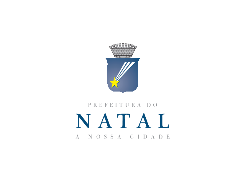 CHAMADA PÚBLICA PARA CREDENCIAMENTO E SELEÇÃO DE BANDAS DE FREVO PARA COMPOSIÇÃO DA PROGRAMAÇÃO DO CARNAVAL MULTICULTURAL DE NATAL 2017ANEXO V